ПЛАН ЗАСТРОЙКИпо компетенции «Медицинский и социальный уход»Регионального этапа Чемпионата по профессиональному мастерству «Профессионалы» в Республике Бурятия 2024 г.ГАПОУ РБМК, 25-29 марта 2024г.2024 г.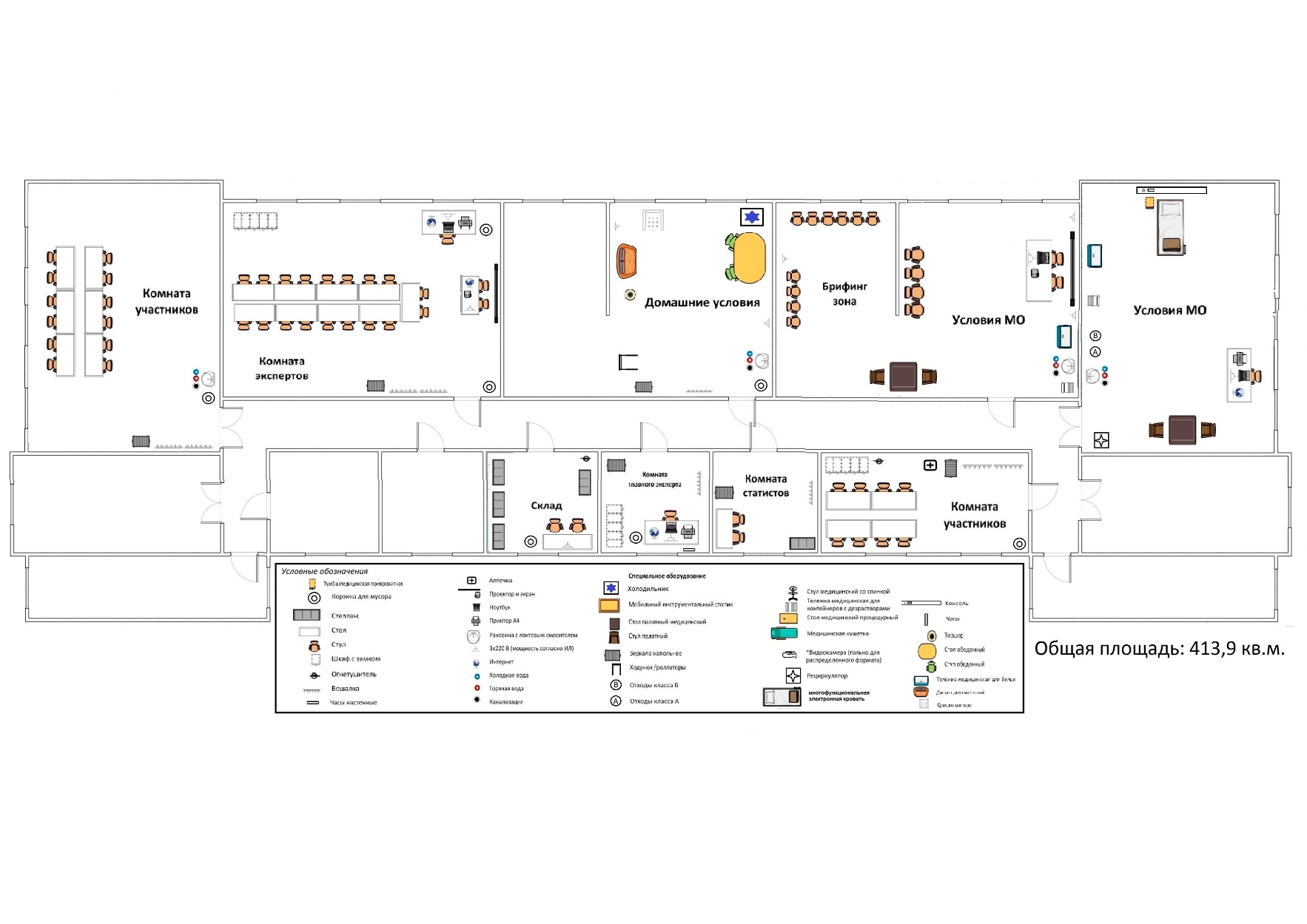 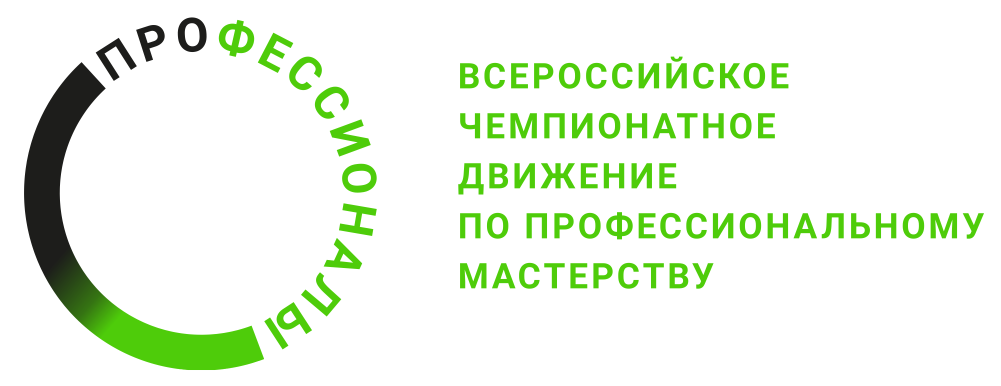 